Yapılacak olan tehlike ve risk analizi için siz değerli çalışanlarımızın görüşlerini almak bizim için çok önem arz etmektedir.Lütfen, aşağıdaki boşluklara başta kendi bölümleriniz olmak üzere, diğer bölümler ile ilgili de meydana gelebilecek tehlikeleri ve sizce alınabilecek önlemleri yazınız.(İsminiz bizim için önemli değildir, asıl önemli olan şey; önleyici tedbirleri belirleyebilmektir.)Sercan YAĞCI				Mehmet ERTEKİNOĞLUİş Güvenliği Uzmanı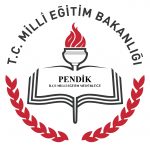 İŞ SAĞLIĞI VE GÜVENLİĞİ TEHLİKE VE RİSK HARİTASI HAZIRLAMA ANKETİForm  No: 1Revizyon No: 00TehlikeÖnlem